 1.	Check service information and determine the specified procedures to follow to replace 	  the evaporator.  (List the procedures)	__________________________________________________________________________________________________________________________________________________________________________________________________________________________________________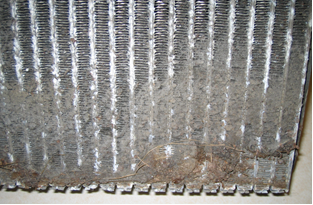  2.	Check service information and determine the amount of oil needed to add to the system 	 when replacing the component. Oil amount = __________ oz/ ml.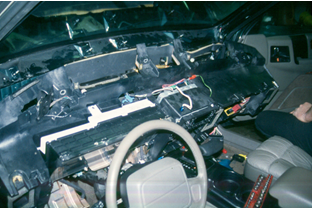 